For State Agency Use Only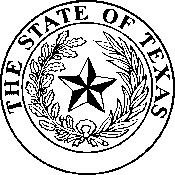 THE STATE OF TEXAS APPLICATION FOR EMPLOYMENT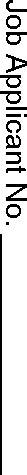 PRINT IN BLACK INK OR TYPE. These instructions must be followed exactly. Fill out application form completely. If questions are not applicable, enter "NA." Do not leave questions blank. Be sure to sign when completed. The State of Texas is an Equal Opportunity Employer and does not discriminate on the basis of race, color, national origin, sex, religion, age or disability in employment or the provision of services. You may make copies of this application and enter different position titles, but each copy must be signed.Resumes will not be accepted in lieu of applications, unless specifically stated in the job vacancy notice. This application becomes public record and is subject to disclosure.With few exceptions, you have the right to request and be informed about information that the State of Texas collects about you. You are entitled to receive and review the information upon request. You also have the right to ask the state agency to correct any information that is determined to be incorrect. (Reference: Government Code, Sections 552.021, 552.023 and 559.004.)NAME	(   )(Last)	(First)	(Middle)	(Daytime Phone)MAILING ADDRESS	(   )(Street)	(City)	(State)	(Zip)	(Country)	(Work Phone, Optional)E-MAIL ADDRESSList any other names used if different from name on this application.Full-TimePart-TimeSummerTemp/ProjectDate available for work? 	 Are you at least 17 years of age? Yes	NoAre you willing to work hours other than 8-5? Yes Are you willing to travel? Yes	NoCurrent Driver's License # (if required for position)No(State)What days are you unable to work?If yes, what percent of time?Commercial Driver's License Yes	No(Number)Geographic preference. (Be specific to city/area. If no preference, write "statewide.")Have you ever been convicted of a felony or subjected to deferred adjudication on a felony charge? Yes	No	If your answer is "Yes,"explain in concise detail on a separate page, giving dates and nature of the offense, name and location of the court, and disposition of the case(s). A conviction may not disqualify you, but a false statement will. Note: Some state agencies may require additional information related to convictions of misdemeanors.EDUCATION (NOTE: Applicants may be required to provide proof of diploma, degree, transcripts, licenses, certifications, and registrations.)High School Graduate or GED? Yes	No	If yes, name and location of high school or GED institute:Page 1 of 4AN EQUAL OPPORTUNITY EMPLOYERIf a license, certificate, or other authorization is required or related to the position for which you are applying, complete the following:Special Training/Skills/Qualifications: List all job related training or skills you possess and machines or office equipment you can use, such as calculators, printing or graphics equipment, computer equipment, types of software and hardware. (Attach additional page, if necessary.)Approximately how many words per minute do you type?Sign Language (If required for this position) Yes	No	Are you a certified interpreter? Yes	NoDo you speak a language other than English? (If required for this position) Yes	NoIf yes, what language(s) do you speak?			How fluently? FairGoodExcellentDo you write in a language other than English? (If required for this position) Yes	No If yes, which language(s)		Have you ever been employed by the State of Texas? Yes	No	Are you currently employed by the State of Texas? Yes	NoIf you have been previously employed by the State of Texas, list the agency/agencies:		FORMER FOSTER YOUTH (Verification may be required.)Were you a foster youth under the Texas Department of Family and Protective Services on the day before your 18th birthday? Yes	No If yes, are you currently 25 years of age or younger? Yes	NoMILITARY SERVICE (A copy of a report of separation from the Armed Services may be required.)Are you a veteran? Yes	No	If yes, list type of discharge		Dates of Service (From/To):		Are you a surviving spouse of a veteran who has not remarried? Yes	NoAre you a surviving orphan of a veteran Yes	Nokilled while on active duty?If yes, complete dates of service for veteran		EMPLOYMENT HISTORYThis information will be the official record of your employment history and must accurately reflect all significant duties performed. Summaries of experience should clearly describe your qualifications.Include ALL employment. Begin with your current or last position and work back to your first. Employment history should includeeach position held, even those with the same employer.EMPLOYER ADDRESSES MUST BE COMPLETE MAILING ADDRESSES, INCLUDING ZIP CODE.Answer all questions and completely summarize your experience including technical and managerial responsibilities and any special training, skills and qualifications for each position you have held.If you need additional space to adequately describe your employment history, you may use this employment history sheet or attach a typed employment history providing the same information in the same format as this application form.NameLast	First	MiddleAPPLICANT EEO DATA FORMList exact title of position or type of work and location for which you wish to apply:List exact title of position or type of work and location for which you wish to apply:Job Posting Number:Closing Date:List the state agency with which you wish to apply:Do you have any relatives working for this agency? If so, list names and relationships:Do you have any relatives working for this agency? If so, list names and relationships:Do you have any relatives working for this agency? If so, list names and relationships:TypeDates AttendedDates AttendedDates AttendedDates AttendedDateExpectedSem/ClockTypeMajor/MinorofName and LocationFromFromToToGraduatedGraduationHoursof DiplomaFieldsSchoolof SchoolMo.Yr.Mo.Yr.DateCompletedor Degreeof StudyUndergraduateColleges or UniversitiesGraduateSchoolsTechnical orVocational SchoolsLICENSE/CERTIFICATION(P.E., R.N., Attorney, C.P.A., etc.)Date issuedDate expiresIssued by/Location of issuing authority (State or other authority) (City & State)License No.Position Title:Employer:Mailing Address:City & State/ZIP:Employer’s Telephone No.: (	)Position Title:Employer:Mailing Address:City & State/ZIP:Employer’s Telephone No.: (	)Position Title:Employer:Mailing Address:City & State/ZIP:Employer’s Telephone No.: (	)Position Title:Employer:Mailing Address:City & State/ZIP:Employer’s Telephone No.: (	)Position Title:Employer:Mailing Address:City & State/ZIP:Employer’s Telephone No.: (	)Position Title:Employer:Mailing Address:City & State/ZIP:Employer’s Telephone No.: (	)Position Title:Employer:Mailing Address:City & State/ZIP:Employer’s Telephone No.: (	)Position Title:Employer:Mailing Address:City & State/ZIP:Employer’s Telephone No.: (	)Immediate Supervisor Name: Title:Supervisor’s Telephone No.: (	)Full-Time Part-Time Summer Temp/ProjectGive average #of hours worked per week if part-time:Starting DateStarting DateStarting DateLeaving DateLeaving DateLeaving DateCurrent/TechnicalNon-Managerial Supervisory/ManagerialImmediate Supervisor Name: Title:Supervisor’s Telephone No.: (	)Full-Time Part-Time Summer Temp/ProjectGive average #of hours worked per week if part-time:Mo.DayYr.Mo.DayYr.Final SalaryTechnicalNon-Managerial Supervisory/ManagerialIf supervisory, number of employees youFull-Time Part-Time Summer Temp/ProjectGive average #of hours worked per week if part-time:$TechnicalNon-Managerial Supervisory/Managerialsupervised:Full-Time Part-Time Summer Temp/ProjectGive average #of hours worked per week if part-time:Summary of experience including special training/skills/qualifications you have used in the performance of this job:Summary of experience including special training/skills/qualifications you have used in the performance of this job:Summary of experience including special training/skills/qualifications you have used in the performance of this job:Summary of experience including special training/skills/qualifications you have used in the performance of this job:Summary of experience including special training/skills/qualifications you have used in the performance of this job:Summary of experience including special training/skills/qualifications you have used in the performance of this job:Summary of experience including special training/skills/qualifications you have used in the performance of this job:Summary of experience including special training/skills/qualifications you have used in the performance of this job:Summary of experience including special training/skills/qualifications you have used in the performance of this job:Summary of experience including special training/skills/qualifications you have used in the performance of this job:Specific reason for leaving:Specific reason for leaving:Specific reason for leaving:Specific reason for leaving:Specific reason for leaving:Specific reason for leaving:Specific reason for leaving:Specific reason for leaving:Specific reason for leaving:Specific reason for leaving:Position Title:Employer:Mailing Address:City & State/ZIPEmployer’s Telephone No.: (	)Position Title:Employer:Mailing Address:City & State/ZIPEmployer’s Telephone No.: (	)Position Title:Employer:Mailing Address:City & State/ZIPEmployer’s Telephone No.: (	)Position Title:Employer:Mailing Address:City & State/ZIPEmployer’s Telephone No.: (	)Position Title:Employer:Mailing Address:City & State/ZIPEmployer’s Telephone No.: (	)Position Title:Employer:Mailing Address:City & State/ZIPEmployer’s Telephone No.: (	)Position Title:Employer:Mailing Address:City & State/ZIPEmployer’s Telephone No.: (	)Position Title:Employer:Mailing Address:City & State/ZIPEmployer’s Telephone No.: (	)Immediate Supervisor Name: Title:Supervisor’s Telephone No.: (	)Full-Time Part-Time Summer Temp/ProjectGive average #of hours worked per week if part-time:Starting DateStarting DateStarting DateLeaving DateLeaving DateLeaving DateCurrent/TechnicalNon-managerial Supervisory/ManagerialImmediate Supervisor Name: Title:Supervisor’s Telephone No.: (	)Full-Time Part-Time Summer Temp/ProjectGive average #of hours worked per week if part-time:Mo.DayYr.Mo.DayYr.Final SalaryTechnicalNon-managerial Supervisory/ManagerialIf supervisory, number of employees youFull-Time Part-Time Summer Temp/ProjectGive average #of hours worked per week if part-time:$TechnicalNon-managerial Supervisory/Managerialsupervised:Full-Time Part-Time Summer Temp/ProjectGive average #of hours worked per week if part-time:Summary of experience including special training/skills/qualifications you have used in the performance of this job:Summary of experience including special training/skills/qualifications you have used in the performance of this job:Summary of experience including special training/skills/qualifications you have used in the performance of this job:Summary of experience including special training/skills/qualifications you have used in the performance of this job:Summary of experience including special training/skills/qualifications you have used in the performance of this job:Summary of experience including special training/skills/qualifications you have used in the performance of this job:Summary of experience including special training/skills/qualifications you have used in the performance of this job:Summary of experience including special training/skills/qualifications you have used in the performance of this job:Summary of experience including special training/skills/qualifications you have used in the performance of this job:Summary of experience including special training/skills/qualifications you have used in the performance of this job:Specific reason for leaving:Specific reason for leaving:Specific reason for leaving:Specific reason for leaving:Specific reason for leaving:Specific reason for leaving:Specific reason for leaving:Specific reason for leaving:Specific reason for leaving:Specific reason for leaving:Position Title:Employer:Mailing Address:City & State/ZIP:Employer’s Telephone No.: (	)Position Title:Employer:Mailing Address:City & State/ZIP:Employer’s Telephone No.: (	)Position Title:Employer:Mailing Address:City & State/ZIP:Employer’s Telephone No.: (	)Position Title:Employer:Mailing Address:City & State/ZIP:Employer’s Telephone No.: (	)Position Title:Employer:Mailing Address:City & State/ZIP:Employer’s Telephone No.: (	)Position Title:Employer:Mailing Address:City & State/ZIP:Employer’s Telephone No.: (	)Position Title:Employer:Mailing Address:City & State/ZIP:Employer’s Telephone No.: (	)Position Title:Employer:Mailing Address:City & State/ZIP:Employer’s Telephone No.: (	)Immediate Supervisor Name: Title:Supervisor’s Telephone No.: (	)Full-Time Part-Time Summer Temp/ProjectGive average #of hours worked per week if part-time:Starting DateStarting DateStarting DateLeaving DateLeaving DateLeaving DateCurrent/TechnicalNon-managerial Supervisory/ManagerialImmediate Supervisor Name: Title:Supervisor’s Telephone No.: (	)Full-Time Part-Time Summer Temp/ProjectGive average #of hours worked per week if part-time:Mo.DayYr.Mo.DayYr.Final SalaryTechnicalNon-managerial Supervisory/ManagerialIf supervisory, number of employees youFull-Time Part-Time Summer Temp/ProjectGive average #of hours worked per week if part-time:$TechnicalNon-managerial Supervisory/Managerialsupervised:Full-Time Part-Time Summer Temp/ProjectGive average #of hours worked per week if part-time:Summary of experience including special training/skills/qualifications you have used in the performance of this job:Summary of experience including special training/skills/qualifications you have used in the performance of this job:Summary of experience including special training/skills/qualifications you have used in the performance of this job:Summary of experience including special training/skills/qualifications you have used in the performance of this job:Summary of experience including special training/skills/qualifications you have used in the performance of this job:Summary of experience including special training/skills/qualifications you have used in the performance of this job:Summary of experience including special training/skills/qualifications you have used in the performance of this job:Summary of experience including special training/skills/qualifications you have used in the performance of this job:Summary of experience including special training/skills/qualifications you have used in the performance of this job:Summary of experience including special training/skills/qualifications you have used in the performance of this job:Specific reason for leaving:Specific reason for leaving:Specific reason for leaving:Specific reason for leaving:Specific reason for leaving:Specific reason for leaving:Specific reason for leaving:Specific reason for leaving:Specific reason for leaving:Specific reason for leaving:Position Title:Employer:Mailing Address:City & State/ZIP:Employer’s Telephone No.: (	)Position Title:Employer:Mailing Address:City & State/ZIP:Employer’s Telephone No.: (	)Position Title:Employer:Mailing Address:City & State/ZIP:Employer’s Telephone No.: (	)Position Title:Employer:Mailing Address:City & State/ZIP:Employer’s Telephone No.: (	)Position Title:Employer:Mailing Address:City & State/ZIP:Employer’s Telephone No.: (	)Position Title:Employer:Mailing Address:City & State/ZIP:Employer’s Telephone No.: (	)Position Title:Employer:Mailing Address:City & State/ZIP:Employer’s Telephone No.: (	)Position Title:Employer:Mailing Address:City & State/ZIP:Employer’s Telephone No.: (	)Immediate Supervisor Name: Title:Supervisor’s Telephone No.: (	)Full-Time Part-Time Summer Temp/ProjectGive average #of hours worked per week if part-time:Starting DateStarting DateStarting DateLeaving DateLeaving DateLeaving DateCurrent/TechnicalNon-managerial Supervisory/ManagerialImmediate Supervisor Name: Title:Supervisor’s Telephone No.: (	)Full-Time Part-Time Summer Temp/ProjectGive average #of hours worked per week if part-time:Mo.DayYr.Mo.DayYr.Final SalaryTechnicalNon-managerial Supervisory/ManagerialIf supervisory, number of employees youFull-Time Part-Time Summer Temp/ProjectGive average #of hours worked per week if part-time:$TechnicalNon-managerial Supervisory/Managerialsupervised:Full-Time Part-Time Summer Temp/ProjectGive average #of hours worked per week if part-time:Summary of experience including special training/skills/qualifications you have used in the performance of this job:Summary of experience including special training/skills/qualifications you have used in the performance of this job:Summary of experience including special training/skills/qualifications you have used in the performance of this job:Summary of experience including special training/skills/qualifications you have used in the performance of this job:Summary of experience including special training/skills/qualifications you have used in the performance of this job:Summary of experience including special training/skills/qualifications you have used in the performance of this job:Summary of experience including special training/skills/qualifications you have used in the performance of this job:Summary of experience including special training/skills/qualifications you have used in the performance of this job:Summary of experience including special training/skills/qualifications you have used in the performance of this job:Summary of experience including special training/skills/qualifications you have used in the performance of this job:Specific reason for leaving:Specific reason for leaving:Specific reason for leaving:Specific reason for leaving:Specific reason for leaving:Specific reason for leaving:Specific reason for leaving:Specific reason for leaving:Specific reason for leaving:Specific reason for leaving:1. Job Posting Number1. Job Posting Number2. Last Name (Type or Print)	First	Middle2. Last Name (Type or Print)	First	Middle2. Last Name (Type or Print)	First	Middle2. Last Name (Type or Print)	First	Middle2. Last Name (Type or Print)	First	Middle2. Last Name (Type or Print)	First	Middle2. Last Name (Type or Print)	First	Middle2. Last Name (Type or Print)	First	Middle3. Address3. AddressCityCityStateStateZIP Code4. Daytime Phone(	)4. Daytime Phone(	)5. Work Phone(	)6. SexM-MaleF- Female7. Birth Date8. Ethnic OriginW-White	B-Black	H-Hispanic	A-Asian	I-American Indian or Alaskan NativeP-Native Hawaiian or Other Pacific Islander	M-Two or More Races8. Ethnic OriginW-White	B-Black	H-Hispanic	A-Asian	I-American Indian or Alaskan NativeP-Native Hawaiian or Other Pacific Islander	M-Two or More Races8. Ethnic OriginW-White	B-Black	H-Hispanic	A-Asian	I-American Indian or Alaskan NativeP-Native Hawaiian or Other Pacific Islander	M-Two or More Races8. Ethnic OriginW-White	B-Black	H-Hispanic	A-Asian	I-American Indian or Alaskan NativeP-Native Hawaiian or Other Pacific Islander	M-Two or More Races8. Ethnic OriginW-White	B-Black	H-Hispanic	A-Asian	I-American Indian or Alaskan NativeP-Native Hawaiian or Other Pacific Islander	M-Two or More Races8. Ethnic OriginW-White	B-Black	H-Hispanic	A-Asian	I-American Indian or Alaskan NativeP-Native Hawaiian or Other Pacific Islander	M-Two or More Races8. Ethnic OriginW-White	B-Black	H-Hispanic	A-Asian	I-American Indian or Alaskan NativeP-Native Hawaiian or Other Pacific Islander	M-Two or More Races8. Ethnic OriginW-White	B-Black	H-Hispanic	A-Asian	I-American Indian or Alaskan NativeP-Native Hawaiian or Other Pacific Islander	M-Two or More Races9. VeteranYes No9. VeteranYes No10. Surviving Spouse of Veteran who has not remarriedYes No10. Surviving Spouse of Veteran who has not remarriedYes No10. Surviving Spouse of Veteran who has not remarriedYes No11. Orphan of VeteranYes No11. Orphan of VeteranYes No11. Orphan of VeteranYes No12. Former Texas Foster Youth 25 yrs of age or youngerYes No12. Former Texas Foster Youth 25 yrs of age or youngerYes No13. How did you first find out about this job?13. How did you first find out about this job?13. How did you first find out about this job?13. How did you first find out about this job?13. How did you first find out about this job?13. How did you first find out about this job?13. How did you first find out about this job?13. How did you first find out about this job?13. How did you first find out about this job?13. How did you first find out about this job?- Other State Employee- Job Fair- Professional Publication- Recruitment Poster- Television- Other State Employee- Job Fair- Professional Publication- Recruitment Poster- Television- Other State Employee- Job Fair- Professional Publication- Recruitment Poster- Television– Newspaper		Name of Newspaper- College/University Career Day- Human Resource/Personnel Office– Radio10 - Agency Web Site - Internet– Newspaper		Name of Newspaper- College/University Career Day- Human Resource/Personnel Office– Radio10 - Agency Web Site - Internet– Newspaper		Name of Newspaper- College/University Career Day- Human Resource/Personnel Office– Radio10 - Agency Web Site - Internet– Newspaper		Name of Newspaper- College/University Career Day- Human Resource/Personnel Office– Radio10 - Agency Web Site - Internet– Newspaper		Name of Newspaper- College/University Career Day- Human Resource/Personnel Office– Radio10 - Agency Web Site - Internet- WorkInTexas.com- Other (specify):- WorkInTexas.com- Other (specify):XXXXXSignature – ApplicantSignature – ApplicantSignature – ApplicantSignature – ApplicantDateWhite – a person having origins in any of the original peoples of Europe, the Middle East, or North Africa.Black – a person having origins in any of the black racial groups of Africa.Hispanic – a person of Cuban, Mexican, Puerto Rican, South or Central American, or other Spanish culture or origin, regardless of race.Asian – a person having origins in any of the original peoples of the Far East, Southeast Asia, or the Indian subcontinent including, for example, Cambodia, China, India, Japan, Korea, Malaysia, Pakistan, the Philippine Islands, Thailand, and Vietnam.American Indian or Alaskan Native – a person having origins in any of the original peoples of North and South America (including Central America), and who maintains tribal affiliation or community attachment.Native Hawaiian or Other Pacific Islander – a person having origins in any of the original peoples of Hawaii, Guam, Samoa, or other Pacific Islands.Two or More Races – a person who primarily identifies with two or more of the above race/ethnicity categories.AN EQUAL OPPORTUNITY EMPLOYERWhite – a person having origins in any of the original peoples of Europe, the Middle East, or North Africa.Black – a person having origins in any of the black racial groups of Africa.Hispanic – a person of Cuban, Mexican, Puerto Rican, South or Central American, or other Spanish culture or origin, regardless of race.Asian – a person having origins in any of the original peoples of the Far East, Southeast Asia, or the Indian subcontinent including, for example, Cambodia, China, India, Japan, Korea, Malaysia, Pakistan, the Philippine Islands, Thailand, and Vietnam.American Indian or Alaskan Native – a person having origins in any of the original peoples of North and South America (including Central America), and who maintains tribal affiliation or community attachment.Native Hawaiian or Other Pacific Islander – a person having origins in any of the original peoples of Hawaii, Guam, Samoa, or other Pacific Islands.Two or More Races – a person who primarily identifies with two or more of the above race/ethnicity categories.AN EQUAL OPPORTUNITY EMPLOYERWhite – a person having origins in any of the original peoples of Europe, the Middle East, or North Africa.Black – a person having origins in any of the black racial groups of Africa.Hispanic – a person of Cuban, Mexican, Puerto Rican, South or Central American, or other Spanish culture or origin, regardless of race.Asian – a person having origins in any of the original peoples of the Far East, Southeast Asia, or the Indian subcontinent including, for example, Cambodia, China, India, Japan, Korea, Malaysia, Pakistan, the Philippine Islands, Thailand, and Vietnam.American Indian or Alaskan Native – a person having origins in any of the original peoples of North and South America (including Central America), and who maintains tribal affiliation or community attachment.Native Hawaiian or Other Pacific Islander – a person having origins in any of the original peoples of Hawaii, Guam, Samoa, or other Pacific Islands.Two or More Races – a person who primarily identifies with two or more of the above race/ethnicity categories.AN EQUAL OPPORTUNITY EMPLOYERWhite – a person having origins in any of the original peoples of Europe, the Middle East, or North Africa.Black – a person having origins in any of the black racial groups of Africa.Hispanic – a person of Cuban, Mexican, Puerto Rican, South or Central American, or other Spanish culture or origin, regardless of race.Asian – a person having origins in any of the original peoples of the Far East, Southeast Asia, or the Indian subcontinent including, for example, Cambodia, China, India, Japan, Korea, Malaysia, Pakistan, the Philippine Islands, Thailand, and Vietnam.American Indian or Alaskan Native – a person having origins in any of the original peoples of North and South America (including Central America), and who maintains tribal affiliation or community attachment.Native Hawaiian or Other Pacific Islander – a person having origins in any of the original peoples of Hawaii, Guam, Samoa, or other Pacific Islands.Two or More Races – a person who primarily identifies with two or more of the above race/ethnicity categories.AN EQUAL OPPORTUNITY EMPLOYERWhite – a person having origins in any of the original peoples of Europe, the Middle East, or North Africa.Black – a person having origins in any of the black racial groups of Africa.Hispanic – a person of Cuban, Mexican, Puerto Rican, South or Central American, or other Spanish culture or origin, regardless of race.Asian – a person having origins in any of the original peoples of the Far East, Southeast Asia, or the Indian subcontinent including, for example, Cambodia, China, India, Japan, Korea, Malaysia, Pakistan, the Philippine Islands, Thailand, and Vietnam.American Indian or Alaskan Native – a person having origins in any of the original peoples of North and South America (including Central America), and who maintains tribal affiliation or community attachment.Native Hawaiian or Other Pacific Islander – a person having origins in any of the original peoples of Hawaii, Guam, Samoa, or other Pacific Islands.Two or More Races – a person who primarily identifies with two or more of the above race/ethnicity categories.AN EQUAL OPPORTUNITY EMPLOYERWhite – a person having origins in any of the original peoples of Europe, the Middle East, or North Africa.Black – a person having origins in any of the black racial groups of Africa.Hispanic – a person of Cuban, Mexican, Puerto Rican, South or Central American, or other Spanish culture or origin, regardless of race.Asian – a person having origins in any of the original peoples of the Far East, Southeast Asia, or the Indian subcontinent including, for example, Cambodia, China, India, Japan, Korea, Malaysia, Pakistan, the Philippine Islands, Thailand, and Vietnam.American Indian or Alaskan Native – a person having origins in any of the original peoples of North and South America (including Central America), and who maintains tribal affiliation or community attachment.Native Hawaiian or Other Pacific Islander – a person having origins in any of the original peoples of Hawaii, Guam, Samoa, or other Pacific Islands.Two or More Races – a person who primarily identifies with two or more of the above race/ethnicity categories.AN EQUAL OPPORTUNITY EMPLOYERWhite – a person having origins in any of the original peoples of Europe, the Middle East, or North Africa.Black – a person having origins in any of the black racial groups of Africa.Hispanic – a person of Cuban, Mexican, Puerto Rican, South or Central American, or other Spanish culture or origin, regardless of race.Asian – a person having origins in any of the original peoples of the Far East, Southeast Asia, or the Indian subcontinent including, for example, Cambodia, China, India, Japan, Korea, Malaysia, Pakistan, the Philippine Islands, Thailand, and Vietnam.American Indian or Alaskan Native – a person having origins in any of the original peoples of North and South America (including Central America), and who maintains tribal affiliation or community attachment.Native Hawaiian or Other Pacific Islander – a person having origins in any of the original peoples of Hawaii, Guam, Samoa, or other Pacific Islands.Two or More Races – a person who primarily identifies with two or more of the above race/ethnicity categories.AN EQUAL OPPORTUNITY EMPLOYERWhite – a person having origins in any of the original peoples of Europe, the Middle East, or North Africa.Black – a person having origins in any of the black racial groups of Africa.Hispanic – a person of Cuban, Mexican, Puerto Rican, South or Central American, or other Spanish culture or origin, regardless of race.Asian – a person having origins in any of the original peoples of the Far East, Southeast Asia, or the Indian subcontinent including, for example, Cambodia, China, India, Japan, Korea, Malaysia, Pakistan, the Philippine Islands, Thailand, and Vietnam.American Indian or Alaskan Native – a person having origins in any of the original peoples of North and South America (including Central America), and who maintains tribal affiliation or community attachment.Native Hawaiian or Other Pacific Islander – a person having origins in any of the original peoples of Hawaii, Guam, Samoa, or other Pacific Islands.Two or More Races – a person who primarily identifies with two or more of the above race/ethnicity categories.AN EQUAL OPPORTUNITY EMPLOYERWhite – a person having origins in any of the original peoples of Europe, the Middle East, or North Africa.Black – a person having origins in any of the black racial groups of Africa.Hispanic – a person of Cuban, Mexican, Puerto Rican, South or Central American, or other Spanish culture or origin, regardless of race.Asian – a person having origins in any of the original peoples of the Far East, Southeast Asia, or the Indian subcontinent including, for example, Cambodia, China, India, Japan, Korea, Malaysia, Pakistan, the Philippine Islands, Thailand, and Vietnam.American Indian or Alaskan Native – a person having origins in any of the original peoples of North and South America (including Central America), and who maintains tribal affiliation or community attachment.Native Hawaiian or Other Pacific Islander – a person having origins in any of the original peoples of Hawaii, Guam, Samoa, or other Pacific Islands.Two or More Races – a person who primarily identifies with two or more of the above race/ethnicity categories.AN EQUAL OPPORTUNITY EMPLOYERWhite – a person having origins in any of the original peoples of Europe, the Middle East, or North Africa.Black – a person having origins in any of the black racial groups of Africa.Hispanic – a person of Cuban, Mexican, Puerto Rican, South or Central American, or other Spanish culture or origin, regardless of race.Asian – a person having origins in any of the original peoples of the Far East, Southeast Asia, or the Indian subcontinent including, for example, Cambodia, China, India, Japan, Korea, Malaysia, Pakistan, the Philippine Islands, Thailand, and Vietnam.American Indian or Alaskan Native – a person having origins in any of the original peoples of North and South America (including Central America), and who maintains tribal affiliation or community attachment.Native Hawaiian or Other Pacific Islander – a person having origins in any of the original peoples of Hawaii, Guam, Samoa, or other Pacific Islands.Two or More Races – a person who primarily identifies with two or more of the above race/ethnicity categories.AN EQUAL OPPORTUNITY EMPLOYER